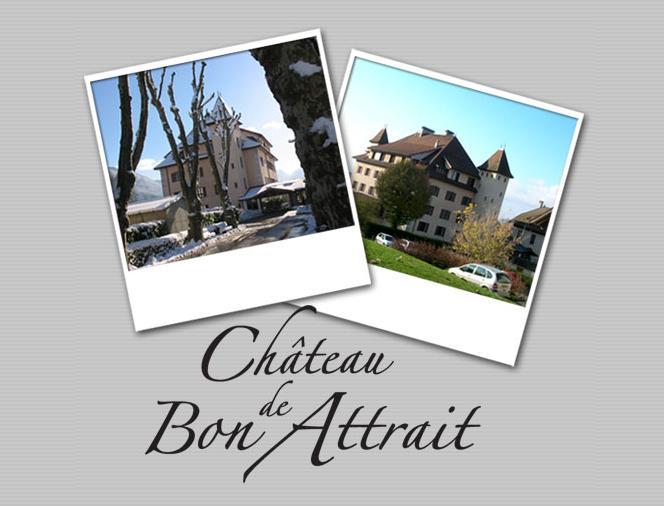 Situé dans la commune de Villaz, en Haute Savoie à proximité d’Annecy, dans un cadre privilégié, le Château de Bon Attrait, www.bonattrait.fr, est une clinique de Soins de Suite et de Réadaptation de 140 lits (SSR polyvalent et SSR PAP). RECHERCHECDD Technicien(ne) de l’Information Médicale (TIM)         Dans le cadre d’un remplacement de congé, le Château de Bon Attrait recrute un(e)  Technicien(ne) de l’Information Médicale (TIM) en CDD, pour une prise de poste courant Mars 2018 et une fin de contrat début Octobre 2018.Description du poste : En collaboration avec le Médecin DIM (département de l’information médicale), le (la) TIM collecte et traite des informations médicales concernant les patients en vue de la description, l’analyse et l’évaluation de l’activité médicale de la clinique.Gestion et traitement des informations médico-administratives (recherche, recueil, analyse, suivi, priorisation, classement) Recueil d’éléments permettant l’analyse des populations traitéesPréparation et suivi des «périodes PMSI » du DIM (département de l’information médicale), enquêtes QUALHASRequêtes, extraction de données pour présentation sous forme synthétique et graphique, réalisation de tableaux de bords évaluatifs et comparatifs d’activitéIdentification, analyse des évolutions et de leurs impacts sur l’activité de la cliniqueFormation, assistance et suivi des utilisateurs  Contrôle de la qualité du codage des données médico-administratives, identification / analyse / des erreurs de codage et actions correctives Mise à jour et maintenance des outils de codage en fonction de l’évolution de la réglementation, notamment de la DMARédaction de documents (procès-verbaux, comptes rendus, synthèses, protocoles)Profil recherché :Expérience significative acquise sur un poste similaire ou formation spécifique avec diplôme type licence spécialité technicien de l’information médicale Connaissance des ouvrages de codage des actes médicaux en SSR, de la terminologie médicaleCapacité à identifier les erreurs de codage des actes médicaux et leur origine Aisance informatique, maîtrise des  outils bureautiques Capacité à travailler en autonomie et en coopération avec les différents professionnelsAutonomie, rigueurConnaissance appréciée des logiciels OSIRIS et OXALYSPoste à pourvoir CDD à temps complet (35 heures par semaine).Possibilité d’étudier un poste temps partiel à 80% ou 50%. Candidatures : Les personnes intéressées par ce poste sont invitées à présenter leurs candidatures (CV et lettre de motivation) auprès du service RH ou par mail : recrutement@bonattrait.com 